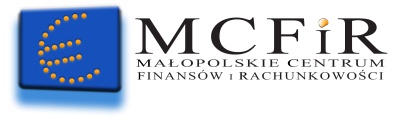 Szkolenie: PROWADZENIE DOKUMENTACJI KSIĘGOWEJ PROJEKTÓW WSPÓLFINANSOWANYCH ZE ŚRODKÓW UE Prowadzący: ALDONA GIBALSKATermin: 7 GRUDNIA  2013 r.    Miejsce: ul. Józefa 26, Kraków (centrum) godz.: 09:00-15:00FORMULARZ ZGŁOSZENIOWYDane osoby zgłaszającej się na szkolenie:Formularz (wypełniony komputerowo lub drukowanym pismem) należy przesłać pocztą elektroniczną na adres szkolenia@mcfir.pl   do dnia 30 LISTOPADA 2013 r.Udział w szkoleniu jest odpłatny i wynosi:1 osoba - 250 PLN Brutto2  osoby z jednej firmy/organizacji - 210 zł brutto/os.Uczestnicy we własnym zakresie pokrywają koszty dojazdu do Krakowa.Cena obejmuje: materiały szkoleniowe, certyfikat i bufet kawowy w czasie przerwy.Przypominamy, że nie zgłoszenie rezygnacji ze szkolenia do dnia 30 listopada 2013 r.  spowoduje obciążenie Państwa 100% kosztów ogólnych.Wpłaty należy dokonać na rachunek:  Bank BPH SA nr 39 1060 0076 0000 3200 0137 9634W tytule przelewu prosimy wpisać hasło: szkolenie " PROWADZENIE DOKUMENTACJI KSIĘGOWEJ PROJEKTÓW WSPÓLFINANSOWANYCH ZE ŚRODKÓW UE”  -7.12. 2013 R. oraz imię i nazwiskoIMIĘ I NAZWISKONAZWA FIRMY/ORGANIZACJIADRES FIRMY/ORGANIZACJIADRES E-MAILTELEFON KONTAKTOWYNIPUWAGI